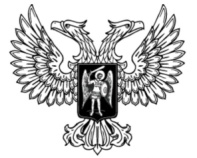 ДонецкАЯ НароднАЯ РеспубликАЗАКОНО ВНЕСЕНИИ ИЗМЕНЕНИЯ В СТАТЬЮ 247 ЗАКОНА ДОНЕЦКОЙ НАРОДНОЙ РЕСПУБЛИКИ «О НАЛОГОВОЙ СИСТЕМЕ»  Принят Постановлением Народного Совета 27 сентября 2022 годаСтатья 1Внести в статью 247 Закона Донецкой Народной Республики 
от 25 декабря 2015 года № 99-ІНС «О налоговой системе» (опубликован на официальном сайте Народного Совета Донецкой Народной Республики 
19 января 2016 года) изменение, дополнив ее пунктом 247.5 следующего содержания:«247.5. Индекс потребительских цен, используемый в соответствии со статьей 138 настоящего Закона для определения коэффициента индексации нормативной денежной оценки земель населенных пунктов и сельскохозяйственного назначения, других земель несельскохозяйственного назначения, за 2021–2022 годы применяется со значением 100 процентов.К нормативной денежной оценке земель, проведенной в период с 
1 января 2022 года до дня введения в действие настоящего пункта, применяется корректирующий коэффициент 0,8425.».Статья 2Настоящий Закон вступает в силу в день, следующий за днем его официального опубликования, и распространяет свое действие на правоотношения, возникшие с 1 января 2022 года.ГлаваДонецкой Народной Республики				Д.В. Пушилинг. Донецк27 сентября 2022 года№ 421-IIНС	